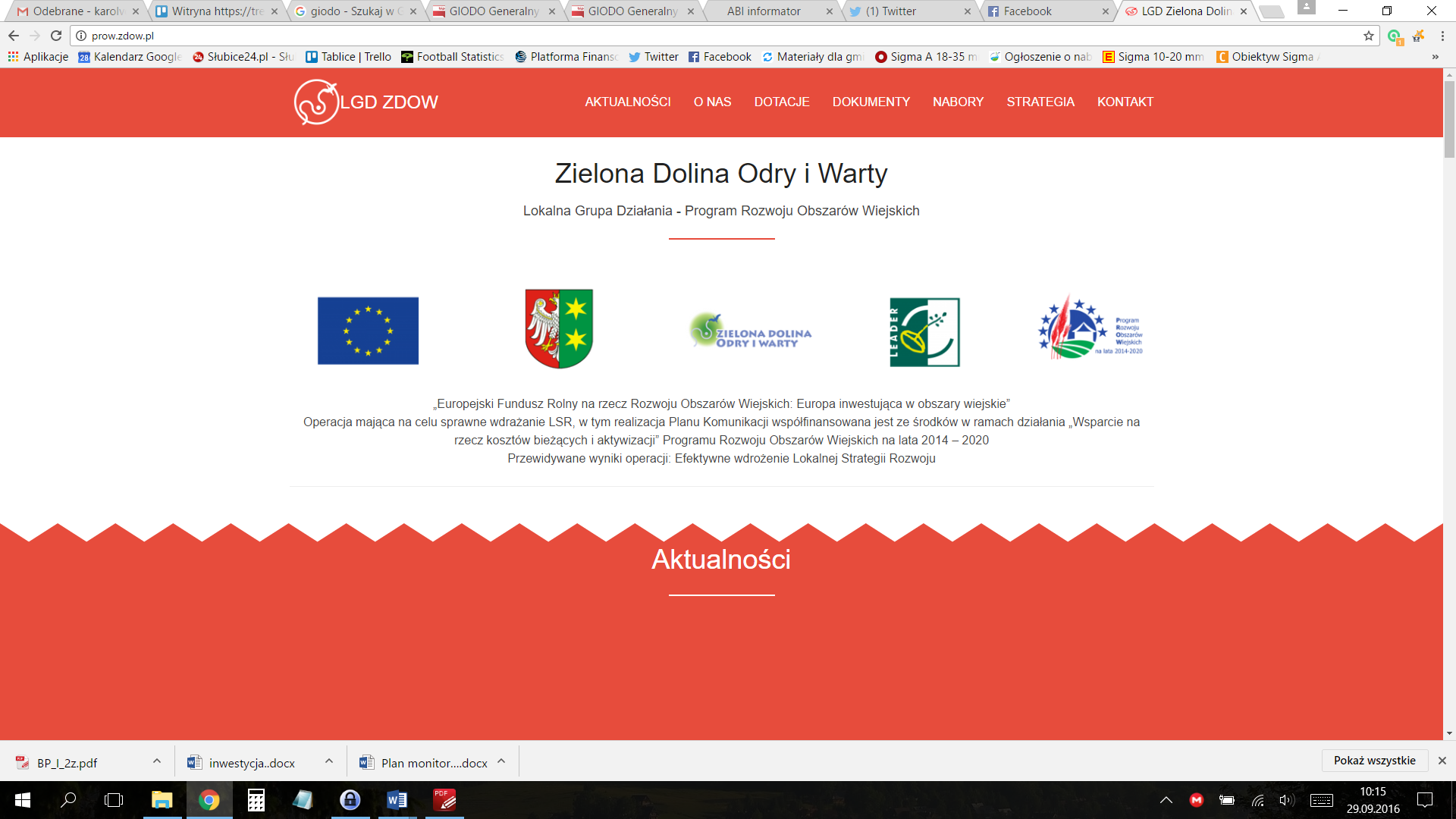 
Minimalna ilość punktów uprawniająca do uzyskania dofinansowania = 70					Data i podpis Członka Rady Projektowej…………………………………………………………….
* ROZPORZĄDZENIEMINISTRA ROLNICTWA I ROZWOJU WSI z dnia 25 sierpnia 2016 r. zmieniające rozporządzenie w sprawie szczegółowych warunków i trybu przyznawania pomocy finansowej w ramach poddziałania „Wsparcie na wdrażanie operacji w ramach strategii rozwoju lokalnego kierowanego przez społeczność” w ramachPROW na lata 2014–2020** innowacja to wdrożenie nowego lub znacząco udoskonalonego produktu (wyrobu, usługi, procesu), nowej metody organizacyjnej, organizacji miejsca pracy lub stosunkach z otoczeniem, nowatorskich, niestandardowych, o eksperymentalnym charakterze, w nietypowy sposób podchodzących do lokalnych zasobów, tradycji, przyczyniających się do pozytywnych zmian na obszarze każdej z gmin wchodzących w skład LGD. Minimalnym wymogiem zaistnienia innowacji jest, aby produkt, proces, metoda organizacyjna były nowe (lub znacząco udoskonalone). Zalicza się tu produkty, procesy i metody, które dana organizacja opracowała jako pierwsza, oraz te, które zostały przyswojone od innych firm lub podmiotów. Innowacyjność należy rozpatrywać w odniesieniu do obszaru miejscowości lub gminy. Ocena 0 tzn. operacja nie jest innowacyjna, ocena od 1 do 6 operacja innowacyjna w obszarze miejscowości, ocena od 7 do 11 operacja innowacyjna w obszarze gminy. Konkretna ilość punktów w podanych przedziałach wynikać będzie z oceny przez Radę Projektową skali potencjalnych korzyści z zastosowania/wprowadzenia innowacji.Załącznik nr 5c do Regulaminu Pracy Rady Projektowej ZDOW - Karta oceny operacji według lokalnych kryteriów wyboru:
CEL OGÓLNY 3: Rozwój gospodarczy regionu / działanie: Podejmowanie działalności gospodarczej, zgodnie z § 2. 1. 2 a) rozporządzenia*Załącznik nr 5c do Regulaminu Pracy Rady Projektowej ZDOW - Karta oceny operacji według lokalnych kryteriów wyboru:
CEL OGÓLNY 3: Rozwój gospodarczy regionu / działanie: Podejmowanie działalności gospodarczej, zgodnie z § 2. 1. 2 a) rozporządzenia*Załącznik nr 5c do Regulaminu Pracy Rady Projektowej ZDOW - Karta oceny operacji według lokalnych kryteriów wyboru:
CEL OGÓLNY 3: Rozwój gospodarczy regionu / działanie: Podejmowanie działalności gospodarczej, zgodnie z § 2. 1. 2 a) rozporządzenia*Załącznik nr 5c do Regulaminu Pracy Rady Projektowej ZDOW - Karta oceny operacji według lokalnych kryteriów wyboru:
CEL OGÓLNY 3: Rozwój gospodarczy regionu / działanie: Podejmowanie działalności gospodarczej, zgodnie z § 2. 1. 2 a) rozporządzenia*Załącznik nr 5c do Regulaminu Pracy Rady Projektowej ZDOW - Karta oceny operacji według lokalnych kryteriów wyboru:
CEL OGÓLNY 3: Rozwój gospodarczy regionu / działanie: Podejmowanie działalności gospodarczej, zgodnie z § 2. 1. 2 a) rozporządzenia*wniosek nr:………………………………………	wnioskodawca………………………………………………………………………………………………………………………………………………………………………………………………….. wniosek nr:………………………………………	wnioskodawca………………………………………………………………………………………………………………………………………………………………………………………………….. wniosek nr:………………………………………	wnioskodawca………………………………………………………………………………………………………………………………………………………………………………………………….. wniosek nr:………………………………………	wnioskodawca………………………………………………………………………………………………………………………………………………………………………………………………….. wniosek nr:………………………………………	wnioskodawca………………………………………………………………………………………………………………………………………………………………………………………………….. tytuł operacji …………………………………………………………………………………………………………………………………………………………………………………………………………………………………………………………………… tytuł operacji …………………………………………………………………………………………………………………………………………………………………………………………………………………………………………………………………… tytuł operacji …………………………………………………………………………………………………………………………………………………………………………………………………………………………………………………………………… tytuł operacji …………………………………………………………………………………………………………………………………………………………………………………………………………………………………………………………………… tytuł operacji …………………………………………………………………………………………………………………………………………………………………………………………………………………………………………………………………… lpkryterium punktowesposób punktacjiprzyznane punktyuzasadnienie oceny1Operacja nie przewiduje ponoszenia z dotacji kosztów robót budowlanychspełnia = 24
nie spełnia = 02Termin złożenia ostatniego wniosku o płatność jest nie późniejszy niż 31.08.2019spełnia = 13
nie spełnia = 03Okres zamieszkania beneficjenta na terenie LGD jest nie krótszy niż 6 miesiące licząc od dnia złożenia wniosku o przyznanie pomocyspełnia = 12
nie spełnia = 04Spójność wewnętrzna biznesplanuocena od 0 do 155Beneficjent posiada zasoby niezbędne i adekwatne do realizacji operacji, np. sprzęt, kadra, baza, doświadczenie, kwalifikacje, uprawnieniaocena od 0 do 156Operacja przewiduje zatrudnienie osoby z grup defaworyzowanych zamieszkałych na obszarze LGD lub beneficjent należy do jednej z grupspełnia = 5
nie spełnia = 07Operacja będzie innowacyjna**ocena od 0 do 118Operacja przewiduje zastosowanie rozwiązań sprzyjających ochronie środowiska lub klimatu0 lub 1 
lub 29Operacja uwzględnia potrzeby grup defaworyzowanychspełnia = 3
nie spełnia = 0SUMASUMAMax = 100Nr kryt.Opis sposobu weryfikacji i oceny spełnienia kryterium1Załącznik – biznesplan – sekcja VII punkt 7.1 – wyszczególnienie kosztów (rodzaj wydatku) – ocenie podlega fakt, czy wśród przedstawionych wydatków nie wykazano wydatków na roboty budowlane (zgodnie z katalogiem robót budowlanych wynikającym z Rozporządzenia Prezesa Rady Ministrów z dnia 3.12.2012 r. w sprawie wykazu robót budowlanych). Jeśli wśród wyszczególnionych kosztów znajdzie się koszt robót budowlanych ocenie podlega czy wykazano w uzasadnieniu iż nie będzie on finansowany ze środków dotacji.2Sekcje_B_III. Opis operacji Wniosku o przyznanie pomocy - pole nr 11.2 lub 11.1 (tylko w przypadku operacji jednoetapowej)3Załączniki do wniosku: dowód osobisty, zaświadczenie z ewidencji ludności lub inne dokumenty, które beneficjent przedstawił w celu udokumentowania spełnienia kryterium. Brak jednoznacznego udowodnienia spełnienia kryterium skutkuje przyznaniem 0 pkt.4Załącznik - biznesplan. Biznesplan jest wiarygodny i możliwy do zrealizowania. Oparty na obiektywnych danych. Przeprowadzono szczegółową analizę rynku, grup docelowych, konkurencji i ryzyk, a przewidziane działania są spójne z wynikami tych analiz oraz zasobami, doświadczeniami, kwalifikacjami i możliwościami beneficjenta. Punkty przyznawane są w skali od 0 do 15 pkt, przy czym 15 pkt otrzyma biznesplan odznaczający się bardzo wysoką spójnością.5Załącznik  biznesplan - sekcja II punkty 2.2 i 2.3. Członek rady projektowej ocenia stopień przydatności posiadanych zasobów w stosunku do planowanej operacji, także w odniesieniu do innych złożonych w ramach naboru projektów. Maksymalna ilość punktów przyznawana jest w przypadku, gdy beneficjent wykaże się posiadaniem faktycznie przydatnych zasobów w każdej z wymienionych kategorii (lub w każdej kategorii, która jego dotyczy - jeśli w sposób jednoznaczny wykaże, które zasoby nie są niezbędne ze względu na specyfikę prowadzonej działalności). 6Deklaracja złożona w załączniku do wniosku - karcie opisu projektu lub kserokopia dowodu osobistego. Wiek beneficjenta weryfikowany jest na dzień złożenia wniosku o przyznanie pomocy. Kryterium będzie spełnione, jeśli beneficjent w tym dniu będzie co najmniej jeden dzień przed 30-tymi urodzinami lub w tym dniu obchodził będzie 50-te urodziny.7Załącznik  biznesplan - sekcja IV punkt 4.1.7 oraz punkt 4.2.5. Członek rady projektowej ocenia czy innowacyjność operacji dotyczy obszaru miejscowości, w której będzie realizowana, obszaru całej gminy czy obszaru całej LGD. Jeśli operacja jest innowacją na terenie gminy beneficjenta (od 7 do 11 pkt), jeśli na terenie miejscowości, w której realizowana będzie operacja (od 1 do 6 pkt). Jeśli operacja nie mieści się w definicji innowacyjności otrzymuje 0 pkt. Innowacyjność rozpatrywana jest zgodnie z definicją zamieszczoną w LSR oraz poniżej.8Załącznik  biznesplan - sekcja IV punkty 4.1.8 i 4.1.9. Członek rady projektowej przyznaje 2pkt, gdy operacja uwzględnia oba zjawiska. Jeśli odnosi się tylko do jednego z nich przyznawany jest 1 pkt. Członek ocenia czy opisane działania mieszczą się wśród przykładowych działań: zastosowanie w budownictwie materiałów termoizolacyjnych; - zakup energooszczędnych maszyn urządzeń, narzędzi sprzętów; - zastosowanie nowoczesnych technologii odzyskiwania ciepła; - zastosowanie ekologicznych rozwiązań gospodarki odpadami; - zastosowanie ekologicznych materiałów; - wykorzystanie usług nie oddziałujących negatywnie na środowisko; - promowanie walorów środowiska naturalnego; - podnoszenie świadomości ekologicznej; - promowanie postaw prośrodowiskowych i proklimatycznych przeciwdziałanie pogorszeniu stanu środowiska naturalnego i zmianom klimatycznym; - inwestycje na obszarach Natura 2000 związane z ekoturystyką tworzenie zielonych miejsc pracy9Ocena na podstawie załącznika do wniosku - karty opisu projektu, w którym beneficjent wskazuje jakie rozwiązania zastosuje aby uwzględnić w operacji potrzeby grup defaworyzowanych. Mogą to być. np. - dopasowanie reklamy do nowoczesnych kanałów (np. poprzez facebook) albo - uwzględnienie we wzornictwie elementów szczególnie podobających się osobom starszym itp. etc. Jeśli beneficjent uwzględnia potrzeby tych grup otrzymuje 3 pkt. W przeciwnym razie 0 pkt.